Содействие гражданам в случае международного похищения детейПамятка по Конвенции 1996 годаПамятка по Конвенции 1980 года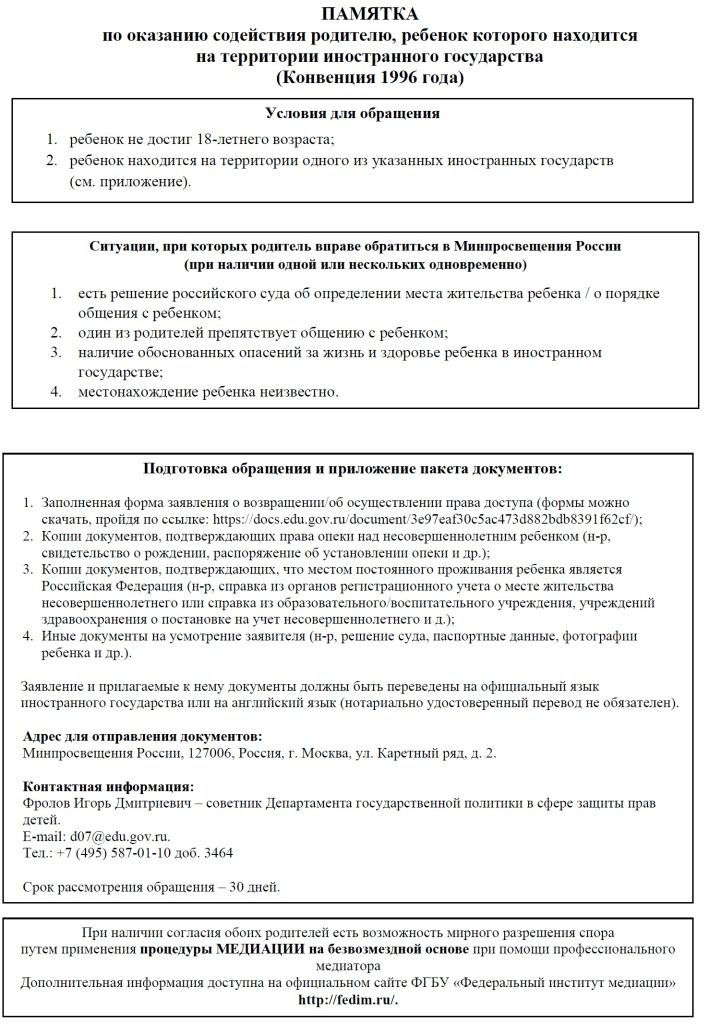 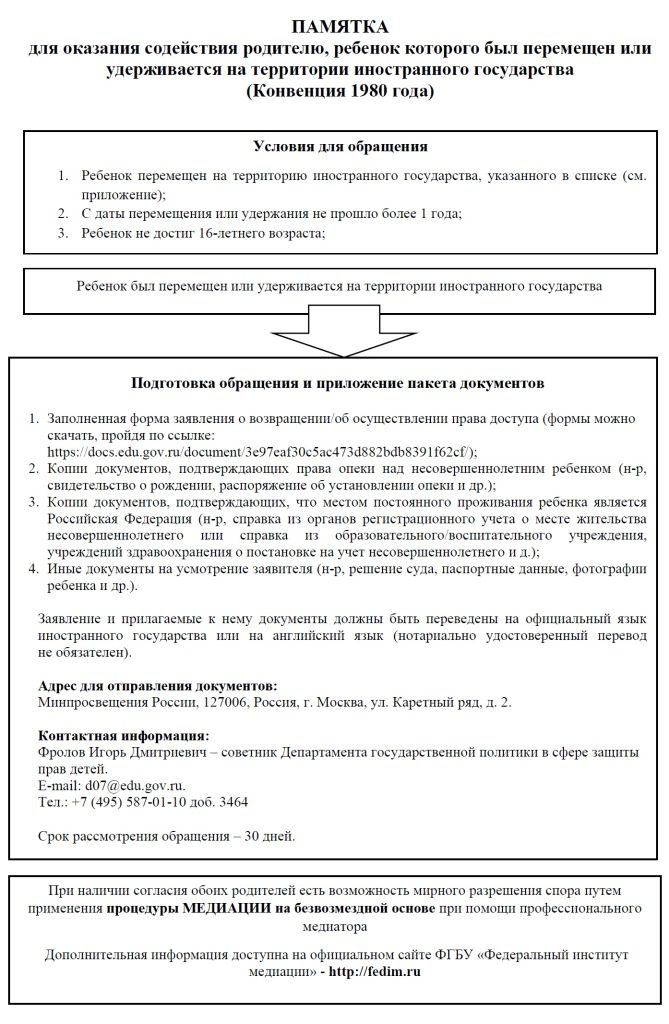 